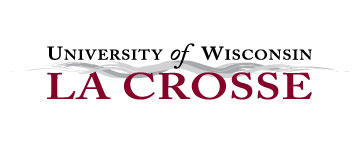 INSTRUCTIONS TO DEPARTMENT CHAIRS:All IAS will be reviewed annually using this form [Items 1- 5 (including Table 1) completed by chair - form signed by IAS and chair].A copy of this form signed by the IAS member and the chair (with letter if applicable) should be sent to the faculty member, the Dean’s Office and HR (hrinfo@uwlax.edu) simultaneously when completed.Accompanying letter written by the chair (or department committee)^Required if IAS is Redbooked and at a 50% appointment or higher.Recommended if IAS is non-Redbooked at a 50% appointment or higher. Letter should address aspects of the individual’s job performance with respect to their position description (PD). Letter may include commentary on elements of the individual’s portfolio associated with potential promotion if requested by the IAS member (Table 2).^Departments with many IAS are encouraged to create committees within the department to provide review of IAS that provides feedback on professional development.(OPTIONAL) Feedback on potential promotion readiness (Table 2 completed by IAS)  IAS with several semesters at UWLA and an interest in potential promotionB may complete Table 2 requesting feedback on additional professional development prior to their annual review. ARedbooked1 IAS with at least 2 years at UWL with a 75%+ contractBIAS who are eligible for and planning to go up for promotion in the next 2-3 yearsChairs/departments may provide verbal feedback on the item requested by the IAS member and then attend to specific goals or directions in the letter.For promotional purposes the classification progression for IAS is as follows:	Associate Lecturer 			Lecturer (no prefix)		  Senior Lecturer	Clinical Assistant Professor	Clinical Associate Professor	 Clinical ProfessorAdditional information at: IAS promotion resourcesIAS ANNUAL REVIEW FORM REQUIRED ELEMENTS: TABLE 1 - Teaching Quality Evidence*if letter is provided (required for IAS who are 50% or more and Redbooked)All duties contained in the position description are being performed satisfactorily.       
YES       NO      (If no, must be reflected in a letter).If applicable based on accreditation: professional licensures, certifications, and/or productivity guidelines appropriate to the department or program have been discussed during this review.  					               	
Not applicable         YES        NO  		Merit  –  Semester completed  ________________________                        Merit Designation    ________________________  Reassigned time (if applicable) %_____________                                      Brief Description______________________________(Supervisors need to provide a letter and PD for reassigned time outside the department.)_____________________________________________       Date: ______________      Department (or Committee) Chair Signature      _____________________________________________      Date: ______________      Employee signature The signature of an employee on this annual review form indicates that the review has occurred and that the information contained on this form represents the feedback that has been discussed with the IAS member under review.  It does not necessarily indicate agreement with the results of the review.CHAIRS – Submit a copy of this form and a letter (required for all 50% or higher IAS who are Redbooked) to the IAS, the Dean’s Office and HR.IAS ANNUAL REVIEW FORM OPTIONAL ELEMENT: Feedback on potential promotion readiness - (Table 2 completed by Employee) This form is designed to provide guidance and structure to a process that is meant to be developmental in nature. Emphasis is placed on the quality of the activities rather than the quantity or breadth across activities.INSTRUCTIONS TO IAS: IAS who have been at UWL for several semesters who are interested in seeking potential promotion are encouraged to consider how to best construct a compelling promotion portfolio based on the university’s criteria.  Below is a non-exhaustive list of traditional promotion aspects. PLEASE JUDICIOUSLY INDICATE THAT YOU WOULD LIKE FEEDBACK ON AN ELEMENT BY CHECKING THE APPROPRIATE BOX FOR WHICH YOUR PORTFOLIO CLEARLY PROVIDES EVIDENCE.INSTRUCTIONS TO CHAIRS (or departmental committee): Please discuss feedback on the elements checked by IAS members with the individual and attend to any specific goals or directions in the accompanying letter.CHAIRS – Submit a copy of this form and a letter (required for all 50% or higher IAS who are Redbooked) to the IAS, the Dean’s Office and HR.  Table 2 (pp. 4-5) need only be included if the IAS member completed the table and requested feedback.Employee Name:      Employee ID:      Title:      Department:       Review Completed by:      Review period – from       to      Department Chair:      Review Date:      SEIs (comparable to department median and rank for IAS)REQUIRED□Does Not Meet Expectation (discuss with IAS and in letter*)
□Meets Expectation           Syllabi^REQUIRED□Does Not Meet Expectation (discuss with IAS and in letter*)
□Meets Expectation           Learning outcomes are included in course syllabi^REQUIRED□Does Not Meet Expectation (discuss with IAS and in letter*)
□Meets Expectation           Participation in departmental or college level required course-based assessments IF RELEVANT□Does Not Meet Expectation (discuss with IAS and in letter*)
□Meets Expectation           ^Required for all courses (except independent study) as of Fall 2017 by Faculty Senate.^Required for all courses (except independent study) as of Fall 2017 by Faculty Senate.^Required for all courses (except independent study) as of Fall 2017 by Faculty Senate.Departments vary in the extent to which they use or require the following – check “not applicable” if not used in reviewDepartments vary in the extent to which they use or require the following – check “not applicable” if not used in reviewDepartments vary in the extent to which they use or require the following – check “not applicable” if not used in reviewGrade Distributions□Not applicable□Does Not Meet Expectation (discuss with IAS and in letter*)
□Meets Expectation           Student Comments□Not applicable□Does Not Meet Expectation (discuss with IAS and in letter*)
□Meets Expectation           Peer Evaluation□Not applicable□Does Not Meet Expectation (discuss with IAS and in letter*)
□Meets Expectation           IAS self-reflection/teaching philosophy□Not applicable□Does Not Meet Expectation (discuss with IAS and in letter*)
□Meets Expectation           Employee Name:      Department:      Employee Name:      Employee ID:      Title:      Department:      TABLE 2: TEACHINGExamples (non-exhaustive)COMPLETED BY: IAS Assignments and assessments address learning outcomes as articulated in course syllabi □  I’ve provided evidence in my portfolio and would like feedback on this element.Direct and indirect measures of student learning (e.g., pre-posttests, selected exam components, fieldwork observations, writing examples coded for specific objectives obtained, student assessment of learning gains, focus groups or exit interviews)□  I’ve provided evidence in my portfolio and would like feedback on this element.Teaching excellence (in addition to required elements)(e.g., grants to support teaching improvement, inclusive excellence activities, community engagement activities, teaching awards)□  I’ve provided evidence in my portfolio and would like feedback on this element.Teaching innovations(e.g., development of new teaching materials, innovations in curriculum, evidence-based teaching improvements, innovative use of technology in teaching, inclusive excellence activities, community engagement activities)□  I’ve provided evidence in my portfolio and would like feedback on this element.Teaching development activities (e.g., conferences, workshops, CATL events)□  I’ve provided evidence in my portfolio and would like feedback on this element.Leadership roles in teaching (e.g., leadership role in enhancing the curriculum, directed student research)□  I’ve provided evidence in my portfolio and would like feedback on this element.Other□  I’ve provided evidence in my portfolio and would like feedback on this element.Employee Name:      Department:      TABLE 2: Professional Development/ Creative Activities/Scholarship and Service Examples (non-exhaustive)COMPLETED BY IAS MEMBER Service at UWL(e.g., student advising, peer mentoring, department service, college service, university service)  - leadership roles should be noted□  I’ve provided evidence in my portfolio and would like feedback on this element.Service outside of UWL(e.g., membership in professional organizations, professional service, discipline-related community service) - leadership roles should be noted□  I’ve provided evidence in my portfolio and would like feedback on this element.Professional and Research Activities(e.g., continuing professional education, conference/workshop attendance, publications, presentations, works in progress, grants)□  I’ve provided evidence in my portfolio and would like feedback on this element.Other: (Please specify)□  I’ve provided evidence in my portfolio and would like feedback on this element.